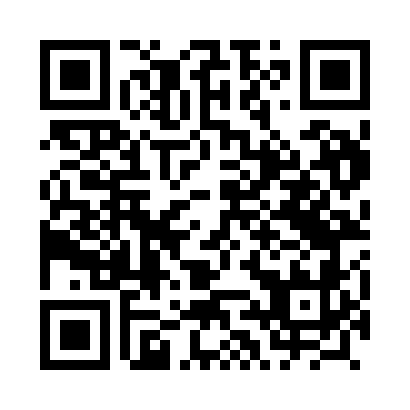 Prayer times for Debowica, PolandWed 1 May 2024 - Fri 31 May 2024High Latitude Method: Angle Based RulePrayer Calculation Method: Muslim World LeagueAsar Calculation Method: HanafiPrayer times provided by https://www.salahtimes.comDateDayFajrSunriseDhuhrAsrMaghribIsha1Wed2:275:0012:275:357:5510:172Thu2:234:5812:275:367:5710:203Fri2:194:5612:275:377:5910:244Sat2:154:5412:275:388:0010:275Sun2:134:5212:275:398:0210:316Mon2:134:5112:275:408:0410:337Tue2:124:4912:275:418:0510:348Wed2:114:4712:275:428:0710:349Thu2:104:4512:275:438:0910:3510Fri2:104:4412:275:448:1010:3611Sat2:094:4212:275:458:1210:3612Sun2:084:4012:275:468:1310:3713Mon2:084:3912:275:478:1510:3814Tue2:074:3712:275:488:1610:3815Wed2:064:3612:275:488:1810:3916Thu2:064:3412:275:498:1910:4017Fri2:054:3312:275:508:2110:4018Sat2:054:3112:275:518:2210:4119Sun2:044:3012:275:528:2410:4220Mon2:044:2912:275:538:2510:4221Tue2:034:2712:275:548:2710:4322Wed2:034:2612:275:548:2810:4423Thu2:024:2512:275:558:3010:4424Fri2:024:2412:275:568:3110:4525Sat2:024:2312:275:578:3210:4626Sun2:014:2212:275:588:3410:4627Mon2:014:2112:275:588:3510:4728Tue2:004:2012:285:598:3610:4729Wed2:004:1912:286:008:3710:4830Thu2:004:1812:286:008:3810:4931Fri2:004:1712:286:018:4010:49